Side 920V  Handicap  Tilknyt Venteliste til person med handicap Side 920V  Handicap  Tilknyt Venteliste til person med handicap Side 920V  Handicap  Tilknyt Venteliste til person med handicap Søg personen frem Søg personen frem, så data er vist i detailvisning på side 920A.Se evt. Huskeseddel Søg person med handicap side920Tilknyt BoligforholdVælg knappen Boligforhold.Side 920A_BF åbnes. 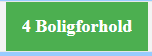 Udfyld felterne Udfyld felterne på side 920A_BF i det omfang det er muligt. OBS: Husk at vælge Boligtype. VIGTIGT!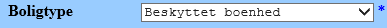 VentelisteHvis der ikke umiddelbart er plads til personen i en bolig kan vedkommende oprettes på en venteliste. Klik på knappen ”Tilføj til venteliste”. Side 922V åbnes klar til indtastning. 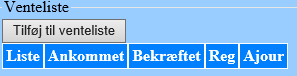 CPRSystemet medtager personens CPR og navn til side 920V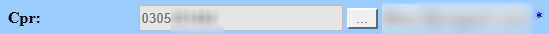 VentelisteVælg den venteliste som personen skal oprettes på. Klik på listknappen for at få mulighed for at søge og vælge en bestemt venteliste. 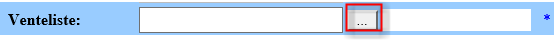 AnkomstdatoIndtast den dato som ansøgning om venteliste er modtaget.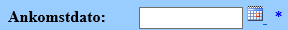 BekræftelsesdatoIndtast den dato som ansøgning om venteliste er bekræftet.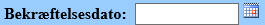 Ønsket startdatoIndtast den dato som ansøgeren ønsker at få tildelt en bolig.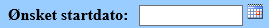 ØnskeDet er muligt at ønske bestemte institutioner. Klik på listknappen for at få en liste over mulige institutioner. Det er muligt at ønske op til 3 institutioner. 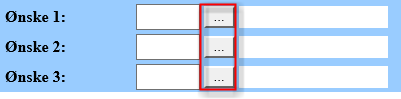 NotatFeltet kan bruges til et internt notat om den aktuelle ventelisteproblematik.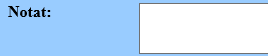 SystemdataReg.dato er den dato som personen er tilknyttet ventelisten.Opdateringsdato er den dato hvor der er sket opdatering af ventelisteregistreringen. Init. Er initialer på den sagsbehandler der har oprettet personen på ventelisten. 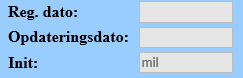 Gem venteliste-registreringenKlik på Anvend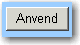 OKVurder resultatet. Klik derefter på OK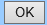 Version 2.0Dato: 29.03.2021/MIL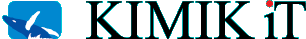 